COVID-19 Vaccination Resources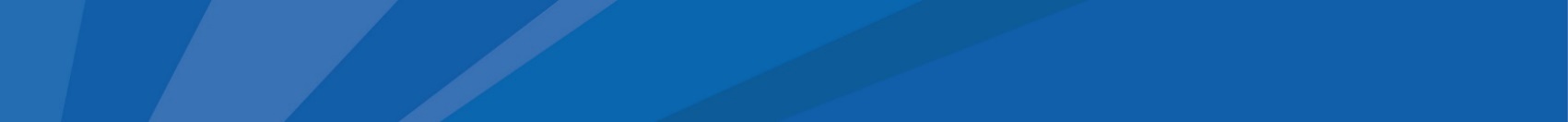 \ COVID-19 Vaccine Guidance for ParentsAmerican Academy of Pediatrics: When can children get the COVID-19 vaccine?Public Health Communication Collaborative Webinar: COVID-19 Vaccination and Children: Answering Parents’ QuestionsCDC COVID-19 Parental Resources Kit – Young AdulthoodsSocial, Emotional, and Mental Well-being of Young Adults during COVID-19Pediatric Healthcare Professionals COVID-19 Vaccination Toolkit For more information about CDC’s response:https://www.cdc.gov/coronavirus/2019-ncov/cdcresponse/by-the-numbers.html https://www.cdc.gov/coronavirus/2019-ncov/cdcresponse/index.htmlEmail: ruralhealth@cdc.gov 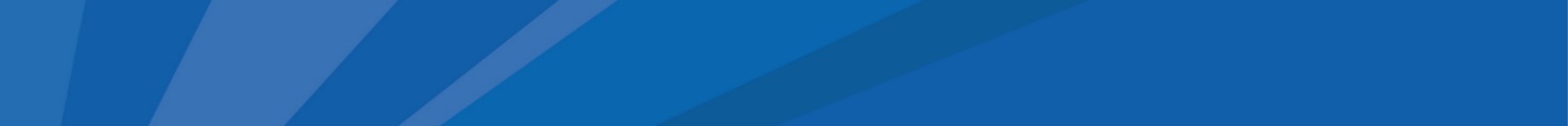 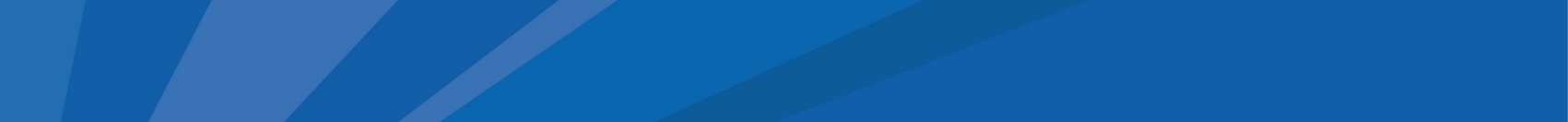 